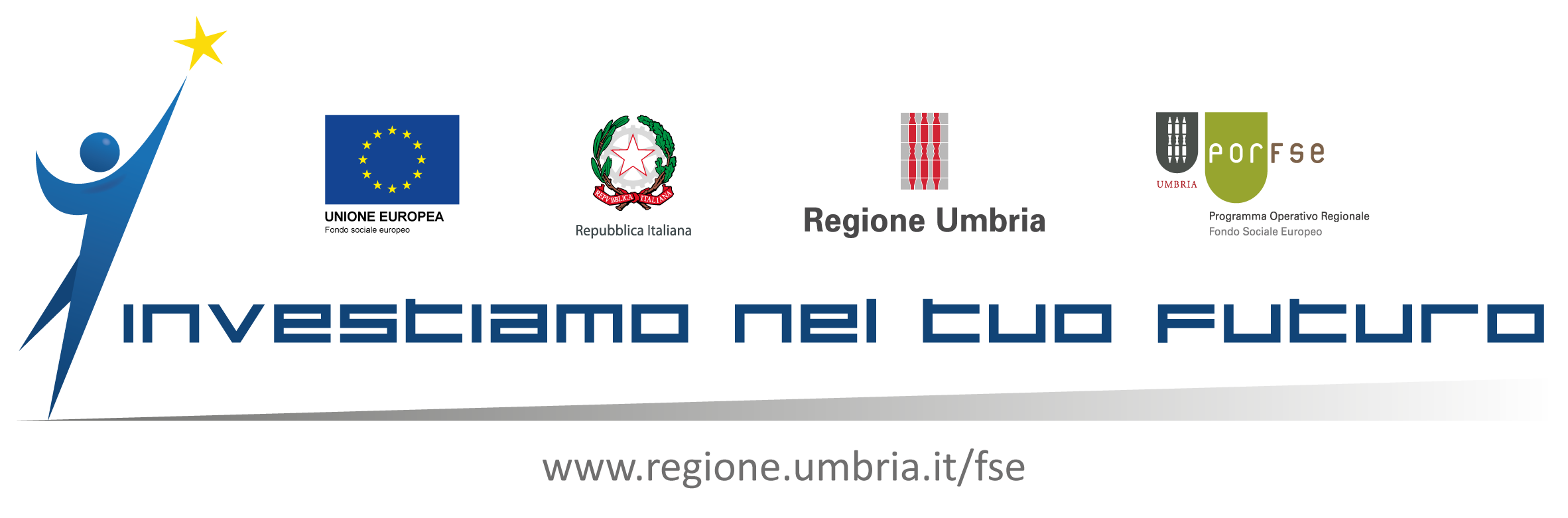 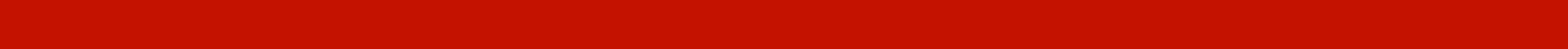 		ARPAL UmbriaServizio - Gestione, controllo e monitoraggio degli interventi sui fondi strutturali e nazionalivia Palermo n. 86/A 06124 Perugia_________________________________Oggetto: Dichiarazione relativa alla tenuta dei registri obbligatori Il sottoscritto___________________nato a __________ il _________ in qualità di Legale rappresentante di Ente/Azienda  _____________________________________________________ O  - affidatario/a del progetto sopra indicato  O  - quale capofila  con  mandato generale di  rappresentanza dell’ATI/ATS regolarmente            costituita, affidataria del progetto sopra indicato O  - componente dell’ATI/ATS affidataria del progetto sopra indicato  per gli adempimenti di competenza,  dichiara che:  I registri obbligatori di propria competenza sono conservati e consultabili presso:  Distinti saluti                                                    Luogo e data                                         				Il  Legale rappresentante                                                       				       ______________________________Ente attuatoreCodice SIRUPiano FormativoAzione formativaC.U.Pdeve essere indicata la sede aziendale e/o gli estremi identificativi  e sede del consulente e/o  altra diversa situazioneTipologia dei registri conservati